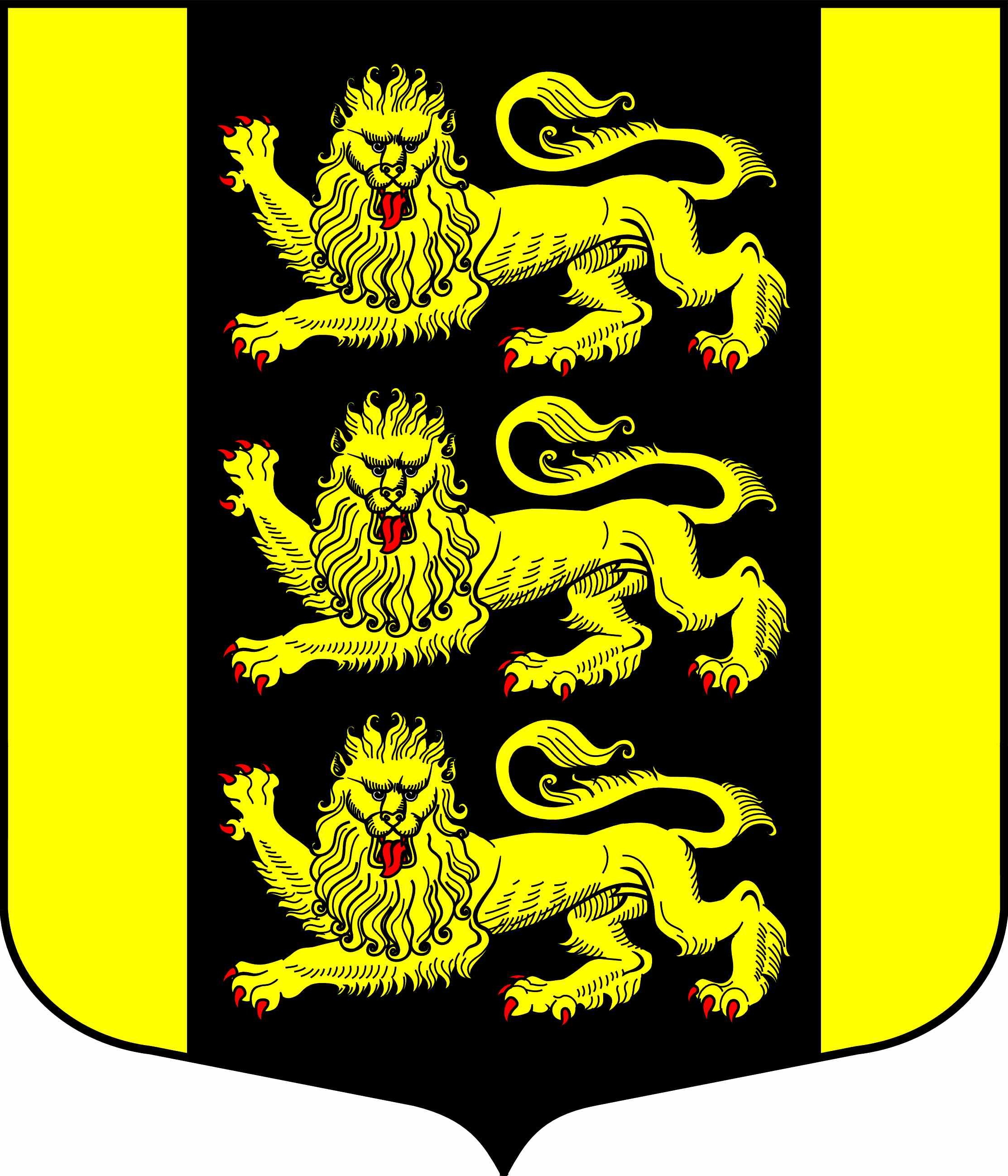 МУНИЦИПАЛЬНЫЙ СОВЕТВНУТРИГОРОДСКОГО МУНИЦИПАЛЬНОГО ОБРАЗОВАНИЯСАНКТ-ПЕТЕРБУРГАМУНИЦИПАЛЬНЫЙ ОКРУГ ГОРЕЛОВОКрасносельское шоссе, д. 46, Санкт-Петербург, 198323, тел./факс (812) 746-25-65,  E-mail:  ms@mogorelovo.ruОКПО 46940278 ОГРН 1027804602726 ИНН/КПП 7807027758/780701001 ПРОЕКТ РЕШЕНИЕОб утверждении плана работыи проведении заседаний Муниципального Совета шестого созывавнутригородского муниципального образованияСанкт-Петербурга Муниципальный округ Горелово на II полугодие 2020 годаВ соответствии с Федеральным Законом от 06.10.2003 года № 131-ФЗ «Об общих принципах организации местного самоуправления в Российской Федерации», Законом Санкт- Петербурга от 23.09.2009 года № 420-79 «Об организации местного самоуправления в Санкт- Петербурге», Уставом внутригородского муниципального образования Муниципальный округ Горелово Муниципальный Совет внутригородского муниципального образования Санкт-Петербурга Муниципальный округ Горелово  РЕШИЛ: 	1. Назначить проведение плановых заседаний Муниципального Совета МО МО Горелово шестого созыва в 2020 году в третью среду месяца в 18.00.3. Утвердить график проведения плановых заседаний Муниципального Совета МО МО Горелово шестого созыва на II полугодие 2020 года, согласно Приложению № 1.4. Внеплановые заседания Муниципального Совета МО МО Горелово шестого созыва проводить в соответствии с Уставом и Регламентом заседаний Муниципального Совета МО МО Горелово.5. Утвердить план работы Муниципального Совета шестого созыва на II полугодие 2020 года, согласно Приложению № 2.7. Решение вступает в силу с момента подписания и действует до 31.12.2020года.            8. Контроль за исполнением настоящего Решения возложить на Главу Муниципального образования.Глава муниципального образования                                    Д.А. Иванов                                                                                                                                       Приложение № 1  к Решению Муниципального Советамуниципального образования МО Гореловоот «19» июня 2020 года № __П Л А НПРОВЕДЕНИЯ ЗАСЕДАНИЙ МУНИЦИПАЛЬНОГО СОВЕТА МУНИЦИПАЛЬНОГО ОБРАЗОВАНИЯ МУНИЦИПАЛЬНЫЙ ОКРУГ ГОРЕЛОВО шестого созываНА II ПОЛУГОДИЕ 2020 ГОДА15 июля;16 сентября 18 ноября;16 декабряПриложение № 2к Решению Муниципального Советамуниципального образования МО Гореловоот «19» июня 2020 года № __ПЛАН РАБОТЫМУНИЦИПАЛЬНОГО СОВЕТА МУНИЦИПАЛЬНОГО ОБРАЗОВАНИЯ ГОРЕЛОВОШЕСТОГО СОЗЫВА НА II ПОЛУГОДИЕ 2020 ГОДА19.06.2020 № Протокол от «__» июня 2020 № __                                     Санкт-Петербург                   №п/пНазвание муниципального нормативного правового актаДата рассмотренияКто готовит Примечание О внесении изменений в Решение Муниципального Совета  «Об утверждении Положения «О порядке применения дисциплинарных взысканий к муниципальным служащим внутригородского муниципального образования Санкт-Петербурга Муниципальный округ Горелово за несоблюдение ограничений и запретов, требований о предотвращении или об урегулировании конфликта интересов и неисполнение обязанностей, установленных в целях противодействия коррупции»июль 2020Глава МОО внесении изменений в Решение Муниципального Совета Об утверждении Положения «О порядке организации деятельности территориального общественного самоуправления во внутригородском муниципальном образовании Санкт-Петербурга Муниципальный округ Горелово»июль 2020Глава МОО внесении изменений в Устав внутригородского муниципального образования СПб МО Гореловоиюль 2020Глава МООб итогах проверки исполнения бюджета ревизионной комиссией МО Горелово за 6 месяцев 2020 года.сентябрь 2020Глава МООб итогах проверки исполнения бюджета ревизионной комиссией МО Горелово за 9 месяцев 2020 года.ноябрь 2020Глава МООб утверждении местного бюджета на 2021 год.ноябрь 2020Глава МОО проведении публичных слушаний об утверждении местного бюджета на 2021 год.ноябрь 2020Глава МОГлава МООб утверждении местного бюджета на 2021 год декабрь 2020Глава МООб утверждении плана работы Муниципального Совета МО МО Горелово на 2021 годфевраль 2020Глава МО